A) GASTO POR HABITANTEGASTO POR HABITANTE: Para las entidades territoriales y sus organismos autónomos, este índice distribuye la totalidad del gasto presupuestario realizado en el ejercicio entre los habitantes de la entidadFÓRMULA: Obligaciones reconocidas netas / Número de habitantes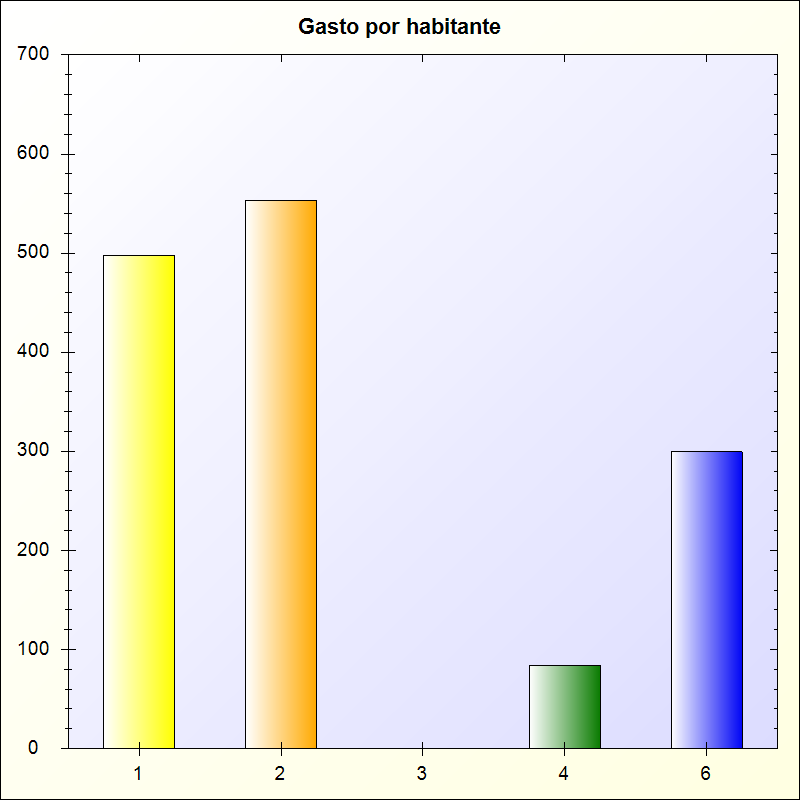 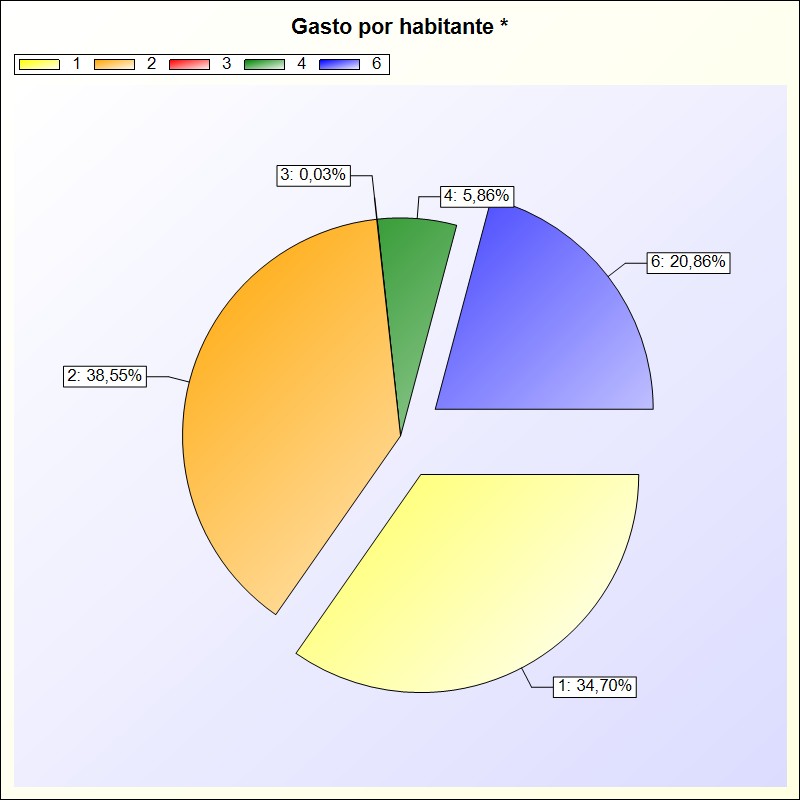 * -> Aporte relativo de cada detalle al valor total del indicadorCapítuloObligaciones NetasHabitantesGasto por Habitante1 - GASTOS DE PERSONAL.9.961.301,4620.000498,07 €2 - GASTOS CORRIENTES EN BIENES Y SERVICIOS11.065.979,4020.000553,30 €3 - GASTOS FINANCIEROS8.566,5220.0000,43 €4 - TRANSFERENCIAS CORRIENTES1.682.742,9320.00084,14 €6 - INVERSIONES REALES5.987.091,9920.000299,35 €TOTAL28.705.682,3020.0001.435,28 €